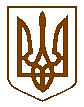 УКРАЇНАБілокриницька   сільська   радаРівненського   району    Рівненської    області(друга чергова сесія восьмого скликання)РІШЕННЯ  24  грудня  2020 року                               		             	   		№ 34  Про програму матеріальної підтримки найбільш незахищених верств населення на 2021-2025 рокиЗ метою покращення матеріального забезпечення найбільш незахищених верств населення, керуючись статтею 43 Закону України «Про місцеве самоврядування в Україні», за погодженням з постійними комісіями сільської ради, Білокриницька сільська радаВ И Р І Ш И Л А :             1. Затвердити програму матеріальної підтримки найбільш незахищених верств населення на 2021 - 2025 роки. (додається)          2.  Фінансовому відділу Білокриницької сільської ради передбачити кошти в місцевому бюджеті для виконання заходів програми.          3. Контроль за виконанням даного рішення покласти голову постійної комісії з питань бюджету, фінансів та соціально-економічного розвитку громади-Г.А.Шлеюк.Сільський голова 						Тетяна ГОНЧАРУК Додаток до  рішення сесії Білокриницької сільської  ради
від «24» грудня 2020  р.  № 34Програма матеріальної підтримки найбільш незахищених верств населення на 2021-2025 роки	1.Загальні положенняКеруючись законами України «Про місцеве самоврядування в Україні», «Про основні засади соціального захисту  ветеранів праці та інших громадян похилого віку в Україні», «Про основи соціальної захищеності інвалідів в Україні», «Про реабілітацію жертв політичних репресій на Україні», «Про основи соціального захисту бездомних  осіб і безпритульних  дітей», «Про соціальні послуги» “Про соціальну роботу з сім'ями, дітьми та молоддю”, „Про основи соціального захисту бездомних громадян і безпритульних дітей”, Бюджетним кодексом України, постановами Кабінету Міністрів України „Про виплату державної допомоги особам, яким виповнилося 100 і більше років”,  від 08 грудня 2006 року № 1686 „Про затвердження Державної типової програми реабілітації інвалідів”, від 12 квітня 2017 року № 256 "Деякі питання використання коштів державного бюджету для виконання заходів із соціального захисту дітей, сімей, жінок та інших найбільш вразливих категорій населення" розроблено програму матеріальної підтримки найбільш незахищених верств населення на 2021- 2025 роки (далі - Програма).2. Мета та завдання Програми		Мета Програми - надання матеріальної допомоги інвалідам, пенсіонерам, ветеранам праці, громадянам, що потребують невідкладного лікування, постраждалим від надзвичайних обставин і стихійного лиха, одиноким непрацездатним громадянам, репресованим, які були реабілітовані згідно з чинним законодавством, переміщеним до Білокриницької сільської ради з тимчасово окупованих територій та іншим найбільш незахищеним верствам населення сільської ради.Основним завданням Програми є забезпечення  виконання  законодавства України про соціальний захист найбільш незахищених верств населення.3. Фінансове забезпечення Програми та очікувані результатиФінансування Програми здійснюватиметься за рахунок коштів сільського бюджету по функції «Інші видатки на соціальний захист населення».Порядок та умови надання одноразової матеріальної допомоги громадянам Білокриницької сільської ради визначає відповідне положення згідно додатку до даної Програми.Здійснення, відповідних заходів сприятиме покращенню матеріального становища інвалідів, пенсіонерів, ветеранів праці, одиноких непрацездатних громадян, репресованих, які були реабілітовані згідно з  чинним законодавством, переміщених до сільської ради з тимчасово окупованих територій та іншим найбільш незахищених верств населення сільської ради.Додаток 1до Програми ПОЛОЖЕННЯпро порядок надання одноразової матеріальної допомогигромадянам, які опинилися в складних життєвих обставинах, та іншим категоріям громадян 1. Загальні положення1.1. Це Положення визначає умови та порядок надання одноразової матеріальної допомоги (далі – матеріальна допомога) для підтримки незахищених верств населення,  громадян,   які опинилися в складних життєвих обставинах та інших категорій громадян.1.2.  Матеріальна допомога надається громадянам,   які проживають та зареєстровані на території Білокриницької сільської ради.1.3. Матеріальна допомога надається за рахунок коштів, передбачених у місцевому бюджеті на поточний рік.1.4.  Підставою для надання матеріальної допомоги є заява громадянина до голови Білокриницької сільської ради. 2. Порядок надання матеріальної допомоги2.1. Питання про надання матеріальної допомоги громадянам розглядається на засіданні сесії Білокриницької сільської ради.2.2. Матеріальна допомога надається за умови настання непередбачених надзвичайних ситуацій: на проведення медичних операцій; особам, які потребують довготривалого та дороговартісного лікування, особам, які потерпіли від наслідків пожежі, стихійного лиха; особам, які беруть (брали) участь в антитерористичній операції або членам сім’ї такої особи; сім’ям мобілізованих громадян,  в інших особливих обставинах, якщо сім’я не може подолати складну життєву ситуацію без сторонньої допомоги, в разі смерті особи, яка не працювала та не була пенсіонером на момент смерті (родичам померлого за заявою), громадянам декретованих груп населення, визначених відповідно до законодавства,  для проведення зубного протезування.2.3. Для розгляду питання про виділення матеріальної допомоги обов’язково надаються наступні документи:–  особиста заява, або заява від члена сім’ї, в якій вказується прізвище, ім’я, по батькові заявника, його адреса та мотиви звернення;–   копія паспорту;–   копія ідентифікаційного номеру;- номер розрахункового рахунку, відкритий у будь якій банківській установі України.Крім того,  для розгляду питання про виділення  матеріальної допомоги надаються:- на лікування та операцію – довідка медичного закладу;- на ліквідацію наслідків, заподіяних пожежею – акт пожежної частини  про   пожежу, яка сталася ;- документ, що підтверджує участь в антитерористичній операції ;- документ, що підтверджує  необхідність лікування або реабілітації ( для учасників АТО); - довідка про мобілізацію; - акт обстеження матеріально побутових умов, складений депутатом селищної ради та завірений у встановленому законом порядку ( за потреби);- довідка для отримання допомоги на поховання встановленого зразка.- інші документи, що підтверджують настання особливих життєвих  обставин (за потреби);- для отримання допомоги на протезування зубів – копія посвідчення пільговика та довідка від лікаря-стоматолога щодо необхідності проведення зубопротезування.2.4. Розмір матеріальної допомоги визначається виходячи з обставин, що склалися, враховуючи рівень забезпечення сім’ї.2.5.  Допомога надається у таких розмірах:– громадянам на проведення медичних операцій, довготривалого лікування, особам, які потерпіли внаслідок пожежі, стихійного лиха – від 1 до 3  тисяч гривень в залежності від важкості захворювання, терміну лікування, ступеню руйнування житла ;– громадянам, які потребують дороговартісного лікування, на проведення складних медичних операцій  особам, які внаслідок пожежі або стихійного лиха втратили житло – від 5 до 10 тисяч гривень ;– громадянам, які беруть  участь в антитерористичній операції  (  або членам їх сімей) – від 500 до 1 тисячі  гривень в залежності від місця та терміну перебування в зоні проведення учасника АТО;– громадянам, які беруть (брали)  участь в антитерористичній операції для проведення лікування та реабілітації  –  від 1000 до 2000 грн.–громадянам декретованих груп населення на проведення зубного  протезування  – в сумі 1000 гривень.- громадян, яким виповниться в поточному році виповниться 90 і більше років – 1000 грн. 2.6. Допомога іншим категоріям громадян, що опинились в складних  життєвих обставинах, надається відповідно до складності ситуації, рівня забезпеченості сім’ї  та становить в сумі 1000 гривень2.7. Допомога на поховання надається  в розмірі 1000 грн.2.8. Матеріальна допомога надається сім’ї не більше ніж один раз на рік (в окремих випадках, в особливо гострих життєвих ситуаціях розглядається вдруге).2.9. В окремих випадках громадянам, які опинилися в дуже складних життєвих обставинах (необхідність проведення складного і дорогого лікування, хірургічна операція, придбання  медичних апаратів тощо), матеріальна допомога може бути більшою від розміру, встановленого п.2.5. даного Положення.2.10. Рішення про відмову у наданні матеріальної допомоги приймається на засіданні сесії сільської ради з обов’язковим повідомленням заявника у випадках:–    невідповідності поданих документів;–    відсутності коштів у сільському бюджеті;–   повторного звернення особи протягом року (крім випадків, передбачених пунктом 2.9 даного Положення ).3. Заключні положення 3.1. Звернення щодо надання матеріальної допомоги громадянам  розглядаються протягом 30 календарних днів.3.2.Контроль за повнотою наданих документів покладається на секретаря Білокриницької сільської ради.3.3.Контроль за виплатою матеріальної допомоги покладається на головного бухгалтера Білокриницької сільської ради3.4. Кошти, передбачені для надання матеріальної допомоги соціально незахищеним категоріям  громадян, громадянам,  які опинилися в складних життєвих обставинах та іншим категоріям громадян не можуть використовуватися для іншої мети. Контроль за цільовим використанням коштів покладається на постійну комісію сільської ради з питань бюджету, фінансів та соціально-економічного розвитку громади.Секретар сільської ради 							Ірина ДАЮКДруга чергова сесіяБілокриницької сільської ради восьмого скликання24 грудня 2020 року
ВІДОМІСТЬдля поіменного голосування з питання:«Про програму матеріальної підтримки найбільш незахищених верств населення на 2021-2025 роки»Голосували:    «за» - 	19	                          «проти» - 	0	                          «утримався» - 	0	                          «не голосував» - 	0	Голова комісії                                         ______________                 (Н. В. Павленко)Секретар комісії 				______________ 		(О. А. Любецька)Член комісії                                           _______________               (В. К. Бондарчук)Додаток 2до Програми Заходи щодо виконання програми матеріальної підтримки найбільшнезахищених  верств населення Білокриницької сільської радина 2021-2025 рокиСекретар сільської ради 							Ірина ДАЮК№з/пПрізвище, ім’я, по батьковіЗаПротиУтри-мавсяНе приймав участь в голосуванні1.Гончарук Тетяна Володимирівназа2.Бондарчук Василь Костянтиновичза3.Буняк Анатолій Олександровичза4.Величко Людмила Богданівназа5.Войтюк Тетяна Леонідівназа6.Данилюк Наталія Василівназа7.Даюк Ірина Михайлівназа8.Дячук Олексій Григоровичза9.Захожа Інна Анатоліївназа10.Іолтух Олександр Михайловичвідсутній11.Кисіль Тетяна Михайлівнавідсутня12.Лагерник Наталія Михайлівназа13.Левчук Наталія Іванівназа14.Любецька Оксана Андріївназа15.Мазур Сергій Миколайовичза16.Нестерчук Оксана Леонідівназа17.Павленко Наталія Володимирівназа18.Панчук Ярослав Петровичвідсутній19.Пивоварчук Юрій Богдановичза20.Плетьонка Андрій Васильовичза21.Сидорчук Володимир Михайловичза22.Черняк Іван Васильовичвідсутній23.Шлеюк Ганна АнтонівназаВсього:Всього:19№з/пНазва заходуТермін виконання, рокиДжерела фінансу-ванняВідповідальні за виконання та контрольПрогнозований обсяг фінансових ресурсів для виконання завдань, тис. грнПрогнозований обсяг фінансових ресурсів для виконання завдань, тис. грнПрогнозований обсяг фінансових ресурсів для виконання завдань, тис. грнПрогнозований обсяг фінансових ресурсів для виконання завдань, тис. грнПрогнозований обсяг фінансових ресурсів для виконання завдань, тис. грн№з/пНазва заходуТермін виконання, рокиДжерела фінансу-ванняВідповідальні за виконання та контроль202120222023202420251.Проводити виплату одноразової матеріальної допомоги громадянам, яким виповнилося 100  і більше років 2021-2025Місцевий бюджетВідділ соціального захисту населення та прав дітей, відділ бухгалтерського обліку та звітності  Білокриницької сільської ради 1,01,01,01,01,02.Проводити виплату одноразової матеріальної  допомоги громадянам, яким виповнилось від 90 до 100 років2021-2025Місцевий бюджетВідділ соціального захисту населення та прав дітей, відділ бухгалтерського обліку та звітності  Білокриницької сільської ради 20,020,020,020,020,03.Вести облік громадян, яким виповнилося 90 і більше та 100 і більше роківЩомісячно Не потребуєфінансування Відділ соціального захисту населення та прав дітей Білокриницької сільської ради -----4.Надавати матеріальну допомогу в т.ч і одноразову пенсіонерам, особам з інвалідністю, непрацездатним громадянам та вимушено переміщеним з тимчасово окупованої території  і районів проведення  антитерористичної операції, а також сім'ям військовослужбовців, які, отримали статус полонених або зниклих безвісти. Надавати матеріальної допомогу на лікування в т.ч. учасникам бойових дій, учасникам анти-терористичної операції – добро-вольцям, родинам загиблих героїв антитерористичної операції та Небесної Сотні,  сім’ям (особам), які зазнали втрат в результаті пожежі, стихійного лиха та іншим найбільш не-захищеним верствам населення.2021-2025Місцевий    бюджетВиконавчий комітет, відділ бухгалтерського обліку та звітності  Білокриницької сільської ради 100,0100,0100,0100,0100,05.Забезпечити соціальний захист особам з інвалідністю та створювати необхідні умови для комплексної реабілітації та інтеграції:- забезпечити осіб з інвалідністю путівками до КЗ “Рівненського обласного центру комплексної реабілітації інвалідів”ПостійноМісцевий бюджет, інший бюджет згідно чинного законодав-стваВідділ соціального захисту населення та прав дітей, відділ бухгалтерського обліку, звітності Білокриницької сільської ради 35,035,035,035,035,05.-забезпечити дітей з інвалідністю путівками до КЗ «Варашський міський центр комплексної реабілітації для осіб з інвалідністю»ПостійноМісцевий бюджетВідділ соціального захисту населення та прав дітей, відділ бухгалтерського обліку, звітності Білокриницької сільської ради 100,0100,0100,0100,0100,06.Відшкодовувати кошти на виплату:- компенсації непрацюючим фізичним особам, які   постійно надають соціальні  послуги з догляду громадянам   похилого віку, інвалідам, хворим, які нездатні до самообслуговування і потребують постійної сторонньої допомоги основі відповідно до постанови Кабінету Міністрів України від 29 квітня 2004 р. № 558 “Про затвердження Порядку приз-начення і виплати компенсації фізичним особам, які надають соціальні послуги”- надання соціальних гарантій фізичним особам, які надають соціальні послуги громадянам похилого віку, особам з інвалідністю, дітям з інвалідністю, хворим, які не здатні до самообслуговування і потребують сторонньої допомоги2021-2025Місцевий бюджетВідділ соціального захисту населення та прав дітей, відділ бухгалтерського обліку та звітності Білокриницької сільської ради 150,0150,0150,0150,0150,07.Відшкодовувати кошти при наданні пільг з оплати послуг зв’язку.2021-2025Місцевий  бюджетВідділ соціального захисту населення та прав дітей, відділ бухгалтерського обліку та звітності Білокриницької сільської ради 21,025,025,025,025,08.Відшкодовувати кошти за пільговий проїзд окремих категорій громадян, які перевозяться автомобільним  транспортом загального користування2021-2025Місцевий бюджетВідділ соціального захисту населення та прав дітей, відділ бухгалтерського обліку та звітності Білокриницької сільської ради 100,0100,0100,0100,0100,09.Виплата одноразової матеріальної допомоги на відшкодування витрат, пов’язаних з похованням учасників бойових дій2021-2025Місцевий бюджетВідділ соціального захисту населення та прав дітей, відділ бухгалтерського обліку та звітності Білокриницької сільської ради 10,010,010,010,010,010.Виплата допомоги на поховання осіб, які не досягли пенсійного віку і на момент смерті не працювали, не були зареєстровані в центрі зайнятості як безробітні2021-2025Місцевий бюджетВідділ соціального захисту населення та прав дітей, відділ бухгалтерського обліку та звітності Білокриницької сільської ради 16,016,016,016,016,011.Витрати на поховання померлих одиноких громадян, осіб без певного місця проживання, громадян від поховання яких відмовились рідні, знайдених невпізнаних трупів2021-2025Місцевий бюджетВідділ соціального захисту населення та прав дітей, відділ бухгалтерського обліку та звітності Білокриницької сільської ради 10,010,010,010,010,0